Муниципальное общеобразовательное учреждение«Редкодубская средняя общеобразовательная школа»Ардатовского муниципального района Республики Мордовия «Утверждаю»                            директор МБОУ « Редкодубская  СОШ»                                 _____________ Коптелов Н. Г.                                                                                                          «___»_____________ 2023 г.ПРОГРАММА ВОСПИТАНИЯдля организации лагеря труда и отдыхас дневным пребыванием«Мечта» на 2023 год.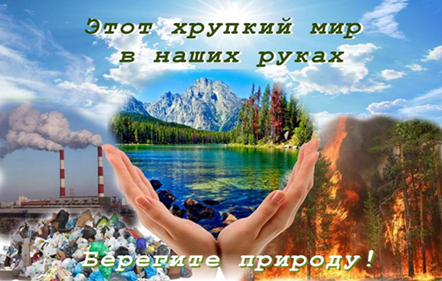 Программа рассчитана на детей в возрасте 11-15 лет.Срок реализации программы 05июня-18 июня 2023 годаАвтор программы:Рязанова Елена Александровна – начальник лагеря                                                                           С. Редкодубье-202СОДЕРЖАНИЕ	Информационная карта программы                           ПОЯСНИТЕЛЬНАЯ ЗАПИСКАПрограмма профильного лагеря дневного пребывания экологического направления «Мечта» для организации отдыха детей и их оздоровления в МБОУ «Редкодубская СОШ»  подготовлена на основе Примерной рабочей программы воспитания для общеобразовательных организаций, разработанной Федеральным государственным бюджетным научным учреждением «Институт изучения детства, семьи и воспитания Российской академии образования» в соответствии с нормативно-правовыми документами: - Конституцией Российской Федерации (принята всенародным голосованием 12.12.1993, с изменениями, одобренными в ходе общероссийского голосования 01.07.2020).- Конвенцией о правах ребенка (одобрена Генеральной Ассамблеей ООН 20.11.1989, вступила в силу для СССР 15.09.1990).- Федеральным законом от 29.12.2012 № 273-ФЗ «Об образовании в Российской Федерации».- Федеральным законом от 31.07.2020 № 304-ФЗ «О внесении изменений в Федеральный закон «Об образовании в Российской Федерации» по вопросам воспитания обучающихся».- Федеральным законом от 24.07.1998 № 124-ФЗ «Об основных гарантиях прав ребенка в Российской Федерации».- Федеральным законом от 30.12.2020 № 489-ФЗ «О молодежной политике в Российской Федерации».- Приказы №№286,287 Министерства просвещения Российской Федерации об утверждении ФГОС начального общего образования и ФГОС основного общего образования от 31 мая 2021 года.- Стратегией развития воспитания в Российской Федерации на период до 2025 года (утверждена распоряжением Правительства Российской Федерации от 29.05.2015 № 996-р).- Указом Президента Российской Федерации от 21.07.2020 № 474 «О национальных целях развития Российской Федерации на период до 2030 года». - Планом основных мероприятий, проводимых в рамках Десятилетия детства, на период до 2027 года (утвержден распоряжением Правительства Российской Федерации от 23.01.2021 № 122-р).- Государственной программой Российской Федерации «Развитие образования» (утверждена Постановлением Правительства Российской Федерации от 26. 12.2017 № 1642).- Федеральным проектом «Успех каждого ребенка» (утвержден президиумом Совета при Президенте РФ по стратегическому развитию и национальным проектам, протокол от 24.12.2018 № 16.).Согласно Федеральному закону от 24 июля 1998 г. № 124-ФЗ «Об основных гарантиях прав ребенка в Российской Федерации» (с изменениями и дополнениями) к организациям отдыха детей и их оздоровления (далее – детский лагерь) относятся организации (независимо от их организационно-правовых форм) сезонного или круглогодичного действия, стационарного и (или) нестационарного типа, с круглосуточным или дневным пребыванием, оказывающие услуги по организации отдыха и оздоровления детей: организации отдыха детей и их оздоровления сезонного или круглогодичного действия, лагеря, организованные образовательными организациями, осуществляющими организацию отдыха и оздоровления обучающихся в каникулярное время (с круглосуточным или дневным пребыванием), детские лагеря труда и отдыха, детские лагеря палаточного типа, детские специализированные (профильные) лагеря, детские лагеря различной тематической направленности.Программа определяет комплекс основных характеристик воспитательной работы, осуществляемой в детском лагере, разрабатывается с учетом государственной политики в области образования и воспитания.Программа создана с целью организации непрерывного воспитательного процесса, основывается на единстве и преемственности с общим и дополнительным образованием, соотносится с примерной рабочей программой воспитания для образовательных организаций, реализующих образовательные программы общего образования.Программа предусматривает приобщение обучающихся к российским традиционным духовным ценностям, включая культурные ценности своей этнической группы, правилам и нормам поведения в российском обществе.Ценности Родины и природы лежат в основе патриотического направления воспитания.Ценности человека, дружбы, семьи, сотрудничества лежат в основе духовно-нравственного и социального направлений воспитания.Ценность знания лежит в основе познавательного направления воспитания.Ценность здоровья лежит в основе направления физического воспитания.Ценность труда лежит в основе трудового направления воспитания.Ценности культуры и красоты лежат в основе эстетического направления воспитания.Программа включает три раздела: целевой; содержательный; организационный.Раздел I. ЦЕННОСТНО-ЦЕЛЕВЫЕ ОСНОВЫ ВОСПИТАНИЯ1.1.  Цели и задачи программыЦЕЛЬ – создание оптимальных условий для формирования трудовых навыков и получение первоначальных профессиональных знаний и умений, отдыха и нравственного воспитания.ЗАДАЧИ: 1.Подготовка учащихся к активной трудовой деятельности; 2.Формирование у детей творческого отношения к процессу и результатам труда;3.Выявление и развитие творческих способностей школьников, формирование и расширение их познавательных интересов;4.Пропаганда здорового образа жизни в подростковой среде;5.Формирование социально-активной личности подростка;6.Развитие культуры общения детей со своими сверстниками;7.Развитие бережного отношения к родной земле, природе, школе, миру.1.2.Основные принципы и направления деятельности    Программа лагеря «Мечта» с дневным прибыванием подростков опирается на следующие принципы:Принцип гуманизации отношений - построение всех отношений на основе уважения и доверия к человеку, на стремлении привести его к успеху через идею гуманного подхода к ребёнку, родителям. Сотрудникам лагеря необходимо психологическое переосмысление всех основных компонентов педагогического процесса. Принцип  дифференциации  воспитания - дифференциация в рамках летнего оздоровительного лагеря предполагает:•отбор содержания, форм и методов воспитания в соотношении с индивидуально-психологическими особенностями детей;•создание возможности переключения с одного вида деятельности на другой в рамках смены (дня);•взаимосвязь всех мероприятий в рамках тематики дня;•активное участие детей во всех видах деятельности.Принцип  творческой индивидуальности.Принцип интегративно-гуманитарного подхода:•личностное восприятие («это затрагивает или может затрагивать лично   меня»);•сопричастность («этого достигли ребята, это им нужно – значит, это доступно и нужно мне»);•глобальное восприятие («это нужно знать всем – значит это важно и для меня; это относится к общечеловеческим ценностям»);•ориентация на консенсус («Я признаю за другим право иметь свою точку зрения, я могу поставить себя на место других, понять их проблемы»);•личная ответственность («я отвечаю за последствия своей деятельности для других людей и для природы»).Принцип уважения и доверияЭтот принцип может быть реализован при следующих условиях:•добровольного включения ребёнка в ту или иную деятельность;•в учёте интересов учащихся, их индивидуальных вкусов.Принцип комплексности оздоровления и воспитания - распределение времени на организацию оздоровительной и воспитательной работы,  учитывающей все группы поставленных задач, оценка эффективности пребывания детей в лагере.                    1.3.	Направления и виды деятельности.        Данная программа по своей направленности является комплексной, т.е. включает в себя разноплановую деятельность, объединяет различные направления:1. Трудовое воспитание.1.1. Теоретический.Освоение приобретенных в течение учебного года теоретических знаний на уроках трудового обучения.1.2. Практический.Наведение порядка на территории школы, внутри самой школы;  работа в библиотеке (починка книг, создание каталогов и т.д.); починка мебели; озеленение территории.2. Спортивно-оздоровительное воспитание.Виды деятельности:•проведение утренней физической зарядки;•организация спортивных игр и соревнований;•занятия по профилактике вредных привычек, агрессивного поведения, приобщение к здоровому образу жизни.3. Духовно-нравственное воспитание.Виды деятельности:•проведение клубных часов с изучением литературы  и культуры России и народов, ее населяющих;•участие в экскурсиях.•участие в экологических субботникахРаздел II. СОДЕРЖАНИЕ, ВИДЫ И ФОРМЫВОСПИТАТЕЛЬНОЙ ДЕЯТЕЛЬНОСТИДостижение цели и решение задач воспитания осуществляется в рамках всех направлений деятельности детского лагеря. Содержание, виды и формы воспитательной деятельности представлены в соответствующих модулях.Реализация конкретных форм воспитательной работы воплощается в Календарном плане воспитательной работы (Приложение), утверждаемом ежегодно на предстоящий год (сезон) с учетом направлений воспитательной работы, установленных в настоящей Программе воспитания.                               ИНВАРИАНТНЫЕ МОДУЛИ1. Модуль «Будущее России»Направлен на формирование сопричастности к истории, географии Российской Федерации, ее этнокультурному, географическому разнообразию, формирование национальной идентичности.Деятельность реализуется по направлениям: - Дни единых действий, которые обязательно включаются в календарный план воспитательной работы и проводятся по единым федеральным методическим рекомендациям и материалам:6 июня - день Русского языка;12 июня - День России;                 2. Модуль «Ключевые мероприятия детского лагеря»Ключевые мероприятия – это главные традиционные мероприятия детского лагеря, в которых принимает участие большая часть детей.Реализация воспитательного потенциала ключевых мероприятий детского лагеря предусматривает:- Торжественное открытие и закрытие смены (программы);- Тематические дни. Проведение тематических дней и мероприятий согласно перечню основных государственных и народных праздников, памятных дат. - Торжественная церемония подъема Государственного флага Российской Федерации;- тематические и спортивные праздники, творческие фестивали;- мероприятия, направленные на поддержку семейного воспитания (в рамках мероприятий, посвященных Дню посещения родителей, организация творческого отчетного концерта для родителей и др.).3. Модуль «Отрядная работа»Воспитатель организует групповую и индивидуальную работу с детьми вверенного ему временного детского коллектива – отряда. Временный детский коллектив или отряд – это группа детей, объединенных в целях организации их жизнедеятельности в условиях детского лагеря.Для эффективного использования воспитательного потенциала отрядной работы необходимо учитывать особенности временного детского коллектива:- Как правило, коллектив объединяет детей, многие из которых не были знакомы ранее.- Коллективная деятельность. Участники коллектива вовлечены в совместную деятельность.Реализация воспитательного потенциала отрядной работы предусматривает:- планирование и проведение отрядной деятельности;- поддержку активной позиции каждого ребенка, предоставления им возможности обсуждения и принятия решений, создания благоприятной среды для общения; доверительное общение и поддержку детей в решении проблем, конфликтных ситуаций;- организацию интересных и полезных для личностного развития ребенка совместных дел, позволяющих вовлекать в них детей с разными потребностями, давать им возможности для самореализации;- формирование и сплочение отряда (временного детского коллектив) через игры, тренинги на сплочение и командообразование;- принятие совместно с детьми законов и правил отряда, которым они будут следовать в детском лагере, а также символов, названия, девиза, эмблемы, песни, которые подчеркнут принадлежность именно к этому конкретному коллективу; - поддержка детских инициатив и детского самоуправления;- сбор отряда: хозяйственный сбор, организационный сбор, утренний информационный сбор отряда и др.;4. Модуль «Коллективно-творческое дело (КТД)»КТД как особый тип формы воспитательной работы, как социальная деятельность детской группы, направленная на создание нового продукта (творческого продукта) разработаны и названы так И.П. Ивановым. Основу данной методики составляет коллективная творческая деятельность, предполагающая участие каждого члена коллектива во всех этапах организации деятельности от планирования до анализа.Это форма организации деятельности группы детей, направленная на взаимодействие коллектива, реализацию и развитие способностей ребенка, получение новых навыков и уменийРазличаются следующие виды КТД по направленности деятельности: трудовые, познавательные, художественные, экологические, досуговые, спортивные. Каждый вид коллективного творческого дела обогащает личность определенным видом общественного ценного опыта.5. Модуль «Самоуправление»Реализация воспитательного потенциала системы детского самоуправления направлена на формирование детско-взрослой общности, основанной на партнерстве детей и взрослых по организации совместной деятельности, предполагает реализацию детской активности и направлена на развитие коммуникативной культуры детей, инициативности и ответственности, формирование навыков общения и сотрудничества, поддержку творческой самореализации детей. Самоуправление формируется с первых дней смены, то есть в организационный период.На уровне отряда: через деятельность лидеров, выбранных по инициативе и предложениям членов отряда (командиров, физоргов, культорг и др.), представляющих интересы отряда в общих делах детского лагеря, при взаимодействии с администрацией детского лагеря.При формировании структуры отрядного самоуправления эффективным может оказаться применение метода чередования творческих поручений (ЧТП).6. Модуль «Дополнительное образование»Дополнительное образование детей в детском лагере является одним из основных видов деятельности и реализуется через:- деятельность кружковых объединений, секций, клубов по интересам, студий, дополняющих программы смен в условиях детского лагеря. В рамках шести направленностей: социально-гуманитарная; художественная; естественнонаучная; техническая; туристско-краеведческая; физкультурно-спортивная.Реализация воспитательного потенциала дополнительного образования предполагает:- приобретение новых знаний, умений, навыков в привлекательной, отличной от учебной деятельности, форме;- развитие и реализация познавательного интереса;- вовлечение детей в интересную и полезную для них деятельность, которая предоставит им возможность самореализоваться в ней, приобрести социально значимые знания, развить в себе важные для своего личностного развития социально значимые отношения, получить опыт участия в социально значимых делах;- формирование и развитие творческих способностей обучающихся.7. Модуль «Здоровый образ жизни»Модуль предполагает восстановление физического и психического здоровья в благоприятных природных и социокультурных условиях, освоение способов восстановления и укрепление здоровья, формирование ценностного отношения к собственному здоровью, способов его укрепления и т.п.Основными составляющими здорового образа жизни являются: оптимальный уровень двигательной активности, рациональное питание, соблюдение режима дня, личная гигиена, соблюдение правил поведения, позволяющих избежать травм и других повреждений. Система мероприятий в детском лагере, направленных на воспитание ответственного отношения у детей к своему здоровью и здоровью окружающих, включает:- физкультурно-спортивных мероприятия: зарядка, спортивные соревнования, эстафеты, спортивные часы;- спортивно-оздоровительные события и мероприятия на свежем воздухе- просветительские беседы, направленные на профилактику вредных привычек и привлечение интереса детей к занятиям физкультурой и спортом;- встречи с известными (интересными) людьми - общественными деятелями, деятелями спорта, культуры и искусства и др.8. Модуль «Организация предметно-эстетической среды»Окружающая ребенка предметно-эстетическая среда детского лагеря обогащает его внутренний мир, способствует формированию у него чувства вкуса и стиля, создает атмосферу психологического комфорта, поднимает настроение, предупреждает стрессовые ситуации, способствует позитивному восприятию ребенком детского лагеря.Реализация воспитательного потенциала предметно-эстетической среды предусматривает: - тематическое оформление интерьера помещений детского лагеря (вестибюля, коридоров, рекреаций, залов, лестничных пролетов и т.п.) и комнат для проживания детей;- оформление отрядных уголков, позволяющее детям проявить свои фантазию и творческие способности. - совместная с детьми разработка, создание и популяризация особой лагерной и отрядной символики (флаг, гимн, эмблема, логотип, элементы   костюма и т.п.);9. Модуль «Профилактика и безопасность»Профилактика и безопасность – профилактика девиантного поведения, конфликтов, создание условий для успешного формирования и развития личностных ресурсов, способствующих преодолению различных трудных жизненных ситуаций и влияющих на повышение устойчивости к неблагоприятным факторам; Реализация воспитательного потенциала профилактической деятельности в целях формирования и поддержки безопасной и комфортной среды в детском лагере предусматривает:- физическую и психологическую безопасность ребенка; - целенаправленную работу всего педагогического коллектива по созданию в детском лагере эффективной профилактической среды обеспечения безопасности жизнедеятельности как условия успешной воспитательной деятельности;- разработку и реализацию разных форм профилактических  воспитательных мероприятий: антиалкогольные, против курения, безопасность в цифровой среде, вовлечение в деструктивные группы в социальных сетях, деструктивные молодежные, религиозные объединения, культы, субкультуры, безопасность дорожного движения, противопожарная безопасность, гражданская оборона, антитеррористическая, антиэкстремистская безопасность и т.д.;10. Модуль «Работа с вожатыми/воспитателями»Главными субъектами успешной и качественной работы с детьми в детском лагере являются воспитатели, а также они являются важным участником системы детско-взрослой воспитывающей общности. От их компетентности, профессиональной готовности, увлеченности зависит, насколько дети смогут раскрыть свой потенциал, осознать себя частью сообщества детского лагеря. Детский лагерь для ребенка начинается с воспитателя. Все нормы и ценности актуализируются ребенком, в том числе через личность воспитателя.ВАРИАТИВНЫЕ МОДУЛИ11. Модуль «Работа с родителями»Работа с родителями или законными представителями осуществляется в рамках следующих видов и форм деятельности: На групповом уровне: - родительские дни (дни посещения родителей), во время которых родители могут посещать детский лагерь для получения представления о деятельности детского лагеря;На индивидуальном уровне:- работа специалистов по запросу родителей для решения острых конфликтных ситуаций;- индивидуальное консультирование c целью координации воспитательных усилий педагогов и родителей.12. Модуль «Экскурсии и походы»Организация для детей экскурсий, походов и реализация их воспитательного потенциала.Экскурсии, походы помогают ребятам расширить свой кругозор, получить новые знания об окружающей его социальной, культурной, природной среде, научиться уважительно и бережно относиться к ней, приобрести важный опыт социально одобряемого поведения в различных ситуациях. С этой целью для детей организуются, экологические тропы, тематические экскурсии. На экскурсиях, в походах создаются благоприятные условия для воспитания у детей самостоятельности и ответственности, формирования у них навыков самообслуживающего труда, обучения рациональному использованию своего времени, сил, имущества.13. Модуль «Цифровая среда воспитания»Модуль является вспомогательным, не уменьшает важности и значимости очных воспитательных мероприятий для детей.Цифровая среда воспитания – совокупность условий для реализации воспитательной деятельности с применением дистанционных технологий, электронных информационных ресурсов, цифрового контента и технологических средств. Развитие цифровой среды воспитания особенно актуально в условиях сохранения рисков распространения COVID-19. Цифровая среда воспитания предполагает следующее:- онлайн-встречи, видеоконференции и т.п.;- формирование культуры информационной безопасности, информационной грамотности, противодействие распространению идеологии терроризма;- освещение деятельности детского лагеря в официальных группах в социальных сетях и на официальном сайте детского лагеря.14. Модуль «Детское медиапространствоЦель детского медиапространства (создание и распространение текстовой, аудио и видео информации) – развитие коммуникативной культуры, формирование навыков общения и сотрудничества, поддержка творческой самореализации детей. Воспитательный потенциал детского медиапространства реализуется в рамках следующих видов и форм деятельности:- детский медиацентр – созданная из заинтересованных добровольцев группа информационно-технической поддержки мероприятий, осуществляющая видеосъемку и мультимедийное сопровождение;- детская киностудия, в рамках которой создаются ролики, клипы, осуществляется монтаж познавательных, документальных, анимационных, художественных фильмов, с акцентом на этическое, эстетическое, патриотическое просвещение аудитории;15. Модуль «Цифровая среда воспитания»Модуль является вспомогательным, не уменьшает важности и значимости очных воспитательных мероприятий для детей.Цифровая среда воспитания – совокупность условий для реализации воспитательной деятельности с применением дистанционных технологий, электронных информационных ресурсов, цифрового контента и технологических средств. Развитие цифровой среды воспитания особенно актуально в условиях сохранения рисков распространения COVID-19. Цифровая среда воспитания предполагает следующее:- формирование культуры информационной безопасности, информационной грамотности, противодействие распространению идеологии терроризма;- освещение деятельности детского лагеря в официальных группах в социальных сетях и на официальном сайте детского лагеря.16 Модуль «Социальное партнерство»Взаимодействие с другими образовательными организациями, организациями культуры и спорта, общественными объединениями, традиционными религиозными организациями народов России (православие, ислам, буддизм, иудаизм), разделяющими в своей деятельности цель и задачи воспитания, ценности и традиции уклада детского лагеря. Реализация воспитательного потенциала социального партнерства предусматривает:- проведение на базе организаций-партнеров экскурсий, встреч, акций воспитательной направленности при соблюдении требований законодательства Российской Федерации.Раздел III. ОРГАНИЗАЦИЯ ВОСПИТАТЕЛЬНОЙ ДЕЯТЕЛЬНОСТИ3.1. Особенности организации воспитательной деятельностиПрограмма воспитания реализуется посредством формирования социокультурного воспитательного пространства при соблюдении условий создания уклада, отражающего готовность всех участников образовательных отношений руководствоваться едиными принципами и регулярно воспроизводить наиболее ценные воспитательно - значимые виды совместной деятельности. Детский лагерь – особое образовательное учреждение, в котором создаются условия для обеспечения воспитывающей, эмоционально-привлекательной деятельности детей, удовлетворения потребности в новизне впечатлений, творческой самореализации, общении и самодеятельности. Кратковременный характер пребывания, позитивная окраска совместной деятельности со сверстниками, позволяют создать оптимальные условия для осуществления воспитательной деятельности и актуализации самовоспитания.Воспитательный потенциал детского лагеря обладает рядом преимуществ по сравнению с другими образовательными организациями:- добровольность в выборе деятельности и формы ее реализации в детском демократическом сообществе, активность и самостоятельность ребенка в выборе содержания и результативности деятельности;- творческий характер деятельности; - отсутствие обязательной оценки результативности деятельности ребенка, официального статуса; - опыт неформального общения, взаимодействия, сотрудничества с детьми и взрослыми; опыт жизнедеятельности и общения в коллективах высокого уровня развития, где наиболее успешно проходит самоактуализация личности.3.2. Анализ воспитательного процесса и результатов воспитанияОсновным методом анализа воспитательного процесса в детском лагере является самоанализ воспитательной работы, который проводится в конце смены с целью выявления основных проблем и последующего их решения, совершенствования воспитательной работы в детском лагере.Основными принципами, на основе которых осуществляется самоанализ воспитательной работы в детском лагере, являются:- принцип гуманистической направленности осуществляемого анализа, ориентирующий экспертов на уважительное отношение как к воспитанникам, так и к педагогам, реализующим воспитательный процесс; - принцип приоритета анализа сущностных сторон воспитания, ориентирующий экспертов на изучение не количественных его показателей, а качественных – таких как содержание и разнообразие деятельности, характер общения и отношений между детьми и взрослыми;  - принцип развивающего характера осуществляемого анализа, ориентирующий экспертов на использование его результатов для совершенствования воспитательной деятельности педагогических работников: грамотной постановки ими цели и задач воспитания, умелого планирования своей воспитательной работы, адекватного подбора видов, форм и содержания их совместной с детьми деятельности.Основные направления анализа воспитательного процесса:1.Результаты воспитания, социализации и саморазвития детей. Критерием, на основе которого осуществляется данный анализ, является динамика личностного развития детей в отряде. Главный инструмент – педагогическое наблюдение. Очень важно фиксировать личностные изменения, в том числе в педагогическом дневнике.2.Состояние организуемой в детском лагере совместной деятельности детей и взрослых. Критерием, на основе которого осуществляется данный анализ, является наличие в детском лагере интересной, событийно насыщенной и личностно развивающей совместной деятельности детей и взрослых. Основным предметом анализа, организуемого в детском лагере воспитательного процесса является воспитательная работа. Объектом анализа являются воспитательные мероприятия и результаты воспитательной работы. Итогом самоанализа организуемой в детском лагере воспитательной работы является перечень выявленных проблем, над которыми предстоит работать педагогическому коллективу.3.3. Этапы реализации программы3.4. Дни единых действияЗнаменательные даты6 июня	День русского языка12 июня	День РоссииКАЛЕНДАРНЫЙ ПЛАН РАБОТЫ ЛОГ С ДНЕВНЫМ ПРЕБЫВАНИЕМ  « МЕЧТА»РЕЖИМ ДНЯ ЛАГЕРЯНаименование темыНомер страницыИнформационная карта программы	3Пояснительная записка4Раздел I. ЦЕННОСТНО-ЦЕЛЕВЫЕ ОСНОВЫ ВОСПИТАНИЯ61.1. Цель и задачи воспитания61.2. Основные принципы и направления деятельности61.3. Основные традиции и уникальность воспитательной деятельности7Раздел II. СОДЕРЖАНИЕ, ВИДЫ И ФОРМЫ ВОСПИТАТЕЛЬНО ДЕЯТЕЛЬНОСТИ81. Модуль «Будущее России»92. Модуль «Ключевые мероприятия детского лагеря93. Модуль «Отрядная работа»94. Модуль «Коллективно-творческое дело (КТД)»105. Модуль «Самоуправление»106. Модуль «Дополнительное образование»117. Модуль «Здоровый образ жизни»118. Модуль «Организация предметно-эстетической среды»129. Модуль «Профилактика и безопасность»1210. Модуль «Работа с вожатыми/воспитателями»1311. Модуль «Работа с родителями»1312. Модуль «Экскурсии и походы»1313. Модуль «Профориентация»1314. Модуль «Детское медиа-пространство»1415. Модуль «Цифровая среда воспитания»1416. Модуль «Социальное партнерство»14Раздел III. ОРГАНИЗАЦИЯ ВОСПИТАТЕЛЬНОЙ ДЕЯТЕЛЬНОСТИ153.1. Особенности организации воспитательной деятельности153.2. Анализ воспитательного процесса и результатов воспитания15 3.3. Этапы реализации программы163.4. Дни единых действий18ПРИЛОЖЕНИЕ191Полное название программыПрограмма  лагеря труда и отдыха с дневным пребыванием детей  «Мечта».2Цель программыСоздание условий для организованного труда, отдыха и оздоровления учащихся в летний период.3Направление деятельностиТрудовое воспитаниеСпортивно-оздоровительноеДуховно-нравственное воспитание   4Автор программы(ФИО, должность)Рязанова Елена Александровна, учитель начальных классов5Муниципальное образовательное учреждение, представившее программуМБОУ «Редкодубская СОШ», Ардатовского района6Ф.И.О. руководителя организацииКоптелов Николай Геннадьевич7Адрес, телефонАрдатовский район, с. Редкодубье, ул. Гагарина,668Место реализацииМБОУ « Редкодубская СОШ»9Количество учащихся2010Возраст учащихся11-15 лет11Сроки проведения, количество смен1 поток   с 05 июня по 18 июня 2023 года  № п/пСодержаниеСрокиОтветственные1.Подготовительный этап Этот этап характеризуется тем, что за 2 месяца до открытия пришкольного летнего оздоровительного лагеря начинается подготовка к летнему сезону. Деятельностью этого этапа является: •проведение совещаний при директоре и заместителе директора по воспитательной работе по подготовке школы к летнему сезону;•издание приказа по школе об открытии пришкольного оздоровительного лагеря;•разработка программы деятельности пришкольного летнего оздоровительного   лагеря с дневным пребыванием детей;                                                                                                         •подготовка методического материала для работников лагеря; •отбор кадров для работы в пришкольном летнем оздоровительном лагере; •составление необходимой документации для деятельности лагеря (план-сетка, положение, должностные обязанности, инструкции т.д.)апрель - майЗаместитель директора по воспитательной работе,учителя2Организационный этап. Этот период короткий по количеству дней, всего лишь 2-3 дня.Основной деятельностью этого этапа является:•встреча детей, проведение диагностики по выявлению лидерских, организаторских и творческих способностей;•запуск программы «Юный патриот»;•знакомство с правилами жизнедеятельности лагеря.•выявление и постановка целей развития коллектива и личности; •сплочение отряда;•формирование законов и условий совместной работы; •подготовку к дальнейшей деятельности по программе.05 июняЗаместитель директора по воспитательной работе,Воспитатель, начальник лагеря3Основной этап. Реализация основных            положений программы. Родители, дети, педагоги, общественные организации – организаторы программы:•познают, отдыхают, трудятся; •делают открытия в  себе, в окружающем мире; •помогают в проведении мероприятий; •учатся справляться с отрицательными эмоциями, преодолевать трудные жизненные ситуации; •развивают способность доверять себе и другим; •укрепляют свое здоровье.•реализация основной идеи смены;•вовлечение детей и подростков в различные виды коллективно- творческих дел;•работа творческих мастерских.•Во время реализации программы воспитанники оформляют отрядный уголок с тематикой здорового образа жизни, выставку рисунков.июньНачальник лагеря,воспитатель4Заключительный  этап Основной идеей этого этапа является:подведение итогов смены;выработка перспектив деятельности организации;анализ предложений детьми, родителями, педагогами, внесенными по деятельности летнего оздоровительного лагеря в будущемиюньЗаместитель директора по воспитательной работе,начальник лагеряДата 	иятМероприятиеМодульОтветственные05.06.23День встречи  “Здравствуйте, это  -МЫ”                                      - инструктаж по ТБ (поведение в лагере, безопасное пребывание в лагере, режим дня, сан и гигиен требования, поведение в столовой, питьевой режим)                                                                                                         -  Игра «Расскажи мне о себе»                                                             -Выбор названия отряда, девиза и отрядной песни.                - Выбор командира отряда.                                                                               - Подготовка к открытию лагеря (отрядный  огонёк « Обмен мнениями о первом лагерном дне. Обсуждение предлагаемых мероприятий, дополнение»)- День экологии- Весёлые эстафеты «Нам без спорта жить нельзя-Инструктаж «Путь домой»1,2,102,1093,101,21,23,1084,79,10воспитатель06.06.23День талантов. Праздник открытия лагерной смены- Правовая игра «Знаешь ли ты законы»- Чтение  стихов о селе, крае, Родине -День русского языка- Работа на пришкольном участкеДень экологии- Весёлые эстафеты «Нам без спорта жить нельзя-Инструктаж «Путь домой»2,106, 10467,104, 142,10воспитатель07.06.23День проектов «Мы в ответе за нашу планету!»- Беседа «О правилах и пользе летнего закаливания»    -Работа на пришкольном участке           -Игры на свежем воздухе-Инструктаж «Путь домой»2,43, 107,47,109воспитатель08.06.23День КВН «В мире животных»- Экологическая игра «Ботанический поезд»                                        - Акция « Чистый двор»- Весёлые спортивные эстафеты «Мы туристы-следопыты-Инструктаж «Путь домой»223,42,72,4,79воспитатель09.06.23Экологическая кругосветка «Алатырь - чистая река!»                       - экологический десант                                                                       - сбор природных материалов                                                            - Игровые задачи по экологии-Спортивные соревнования «Один за всех и все за одного»-Инструктаж «Путь домой»22,1210,43, 1087,127,109воспитатель10.06.23-Праздник «Будь Человеком, человек!»- Работа на пришкольном участке                                               - Ралли по  улицам села (игра по ПДД)- Весёлые спортивные эстафеты «Зоологические забеги».-Инструктаж «Путь домой»1,2,143,76, 107,149воспитатель11.06.23День экологической прессы- Выпуск листовок             - Познавательная беседа «Мордовские  писатели и художники о  природе»- Игра «Спортивный лабиринт».-Инструктаж «Путь домой»2,10,142,48,10 ,147,109воспитатель12.06.23День туризма                                                                                 - Игра-путешествие «Земля – наш общий дом».- Делаем сами , играем с друзьями. Развивающая игра.- Беседа «День России»- Игра «Поиск диверсанта».  -Инструктаж «Путь домой»103,7,103, 101,104,10,149воспитатель13.06.23День Красной книги (Создание Красной книги. )- Целевая прогулка «Мир под ногами» - Вернисаж «Лесная фантазия»-Спортивные эстафеты «Мой весёлый звонкий мяч».-Инструктаж «Путь домой»2,101,124,107,109воспитатель14.06.23День  творчества «Природа и фантазия»- Работа на пришкольном участке.- Беседа «Зелёная аптека»-Дискотека «Как здорово, что все мы здесь сегодня собрались!».-Инструктаж «Путь домой»2,127,108,104,149воспитатель15.06.23День рекламы- Загадки из шляпки.- Экологическая игра «Времена года» -Спортивные соревнования «Вас вызывает «Спортландия»-Инструктаж «Путь домой»2,103,64,67,109воспитатель16.06.23.-День фантазии . Презентация экологических фирм- Конкурс «Твори добро   на всей Земле!»   -Рейд доброй воли. Помощь престарелым  учителям- Инструктаж «Путь домой»2,41,41,39воспитатель17.06.23День путешествий- Групповое занятие «Сладкое слово»                                            -Беседа « Жизнь без никотина» - Спортивные соревнования о футболу-Инструктаж «Путь домой»2,102,1077,129воспитатель18.06.2314	День закрытия лагерной смены «До новых встреч»                 - инструктаж перед окончанием лагерной смены о поведении на воде и на солнце, игры во дворе, катание на велосипедах, пожаро- и электробезопасность.	.-Торжественный спуск флага2,391воспитательВремяНаименование мероприятия8:30-9:00Сбор детей, зарядка9:00-9:30Завтрак9.30-10.00Проведение инструктажа10:00-12:30Организация и проведение отрядных творческих дел, кружковая работа12:30-13:30Обед13:30-14:30Проведение мероприятий, игр, конкурсов. Подведение итогов дня14:30Уход детей домой